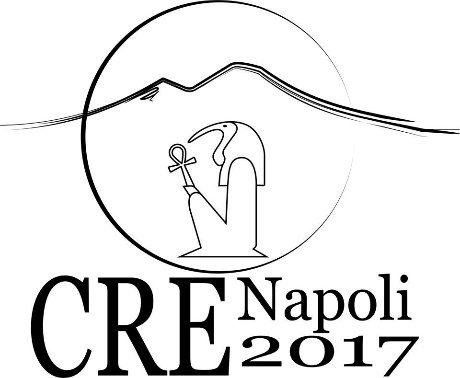 REGISTRATION FORM                                        FIRST NAME .…………………………………………………………………………LAST NAME ………………………………………………………………………….COUNTRY …………………………………………………………………………….ORAL SESSION or POSTER PRESENTATION …………………………………….EARLY or LATE REGISTRATION ………………………………………………….N.B. Please remind to send to cre2017naples@gmail.com the payment receipt and this form completedIBAN:IT 53 G010 1003 5931 0000 0301499BENEFICIARY:Università degli Studi di Napoli “L’Orientale”ADDRESS OF THE BENEFICIARY:Via Chiatamone, 61/62 – 80121 (Napoli)PAYMENT PURPOSE:CRE 2017 NaplesBIC / SWIFTIBSPITNABANK ADDRESSVia Forno Vecchio, 36 (Napoli)